Description The purpose of the Principal’s Impact Award is to support the integration of UTSC’s engagement with the broader society by identifying and celebrating outstanding examples of scholarship that have a positive impact on the inclusion and empowerment of external stakeholders. This award recognizes research scholarship and knowledge mobilization achievements and or/ value-added for the partner organization(s). The impacts of the engaged scholarship activities may include social and economic development, environmental sustainability, improved educational or health systems, and social equity.  Nominating Chair/Director/Colleague/Partner/Organization InformationNominee InformationEligibility CriteriaSubmission: There is one submission deadline per academic year: February 1st (or the next business day if February 1st falls on a weekend or holiday). Please submit this application form, along with the nomination dossier (in a single PDF document) electronically to the Office of the Vice-Principal, Research and Innovation at researchoffice.utsc@utoronto.ca. Questions may be sent to the same email address with the Subject “Principal’s Impact Award”. Late or incomplete submissions will not be considered.  Principal’s Impact Award Application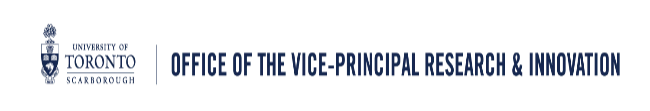 First and Last NameTitleDepartment/Centre/OrganizationEmail AddressFirst and Last NameTitleDepartmentEmail AddressTelephonePlease indicate your primary appointment at UTSC: Full-time research-stream faculty Full-time teaching-stream faculty  Full-time LibrarianPlease indicate your primary appointment at UTSC: Full-time research-stream faculty Full-time teaching-stream faculty  Full-time LibrarianPlease indicate your research area: Stream A (Sciences) Stream B (Social Sciences and Humanities)Please indicate your research area: Stream A (Sciences) Stream B (Social Sciences and Humanities) Does the Nominee hold a primary appointment at UTSC for at least one year? Does the Nominee agree to spend the awarded funds within the award period (with a possible one-year      extension)? The received funds are available to be used for any of the following: For costs related to research, in accordance with the University of Toronto financial guidelines (https://finance.utoronto.ca/policies/) For personal purposes (and would therefore be taxed) As a donation to UTSC (e.g., for a student fellowship/scholarship in the awardee’s name, to support one of the UTSC OVPRI’s internal funding initiatives)  Does the Nominee agree to deliver a public lecture arranged by the Office of the Vice Principal Research and      Innovation, if recipient of this Award? Does the Nominee agree to submit a brief report outlining the research achievements during the tenure of the      award, within two months after the end of the grant period?Principal’s Impact Award Application Is the Nomination Dossier attached to this application form (including Nomination Letter, two Letters of      Support, Nominee’s current Curriculum Vitae, and any supplemental material)?Nominee Nominee Print